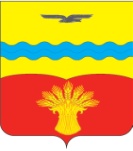 Совет депутатовмуниципального образованияКинзельский сельсоветКрасногвардейского районаОренбургской областитретьего созывас. КинзелькаРЕШЕНИЕ26.02.2020                                                                                                                             № 38/4О назначении старост населенных пунктов муниципального образования Кинзельский сельсовет Красногвардейского района Оренбургской областиВ соответствии с Федеральным законом от 06.10.2003 № 131-ФЗ «Об общих принципах организации местного самоуправления в Российской Федерации», ст. 15 Устава муниципального образования Кинзельский сельсовет Красногвардейского района Оренбургской области, протоколами сходов граждан, для организации взаимодействия органов местного самоуправления и жителей сельских населенных пунктов при решении вопросов местного значения Совет депутатов решил:1. Назначить старостой п. Александровка муниципального образования Кинзельский сельсовет Красногвардейского района Оренбургской области Бобылеву Антонину Петровну сроком на пять лет.2. Назначить старостой п. Степной муниципального образования Кинзельский сельсовет Красногвардейского района Оренбургской области Хамидулина Габдыльнасира Шахмуратовича сроком на пять лет.3. Назначить старостой с. Вознесенка муниципального образования Кинзельский сельсовет Красногвардейского района Оренбургской области Маликова Александра Николаевича сроком на пять лет.4. Установить, что настоящее решение вступает в силу после обнародования и подлежит размещению в сети Интернет.5. Возложить контроль за исполнением настоящего решения на постоянную комиссию по вопросам социального развития, правопорядку и статусу депутата.Глава сельсовета – председатель Совета депутатов                                                                          Г.Н. Работягов    Разослано: в дело, постоянную комиссию по вопросам социального развития, правопорядку и статусу депутата, для обнародования, прокурору района.